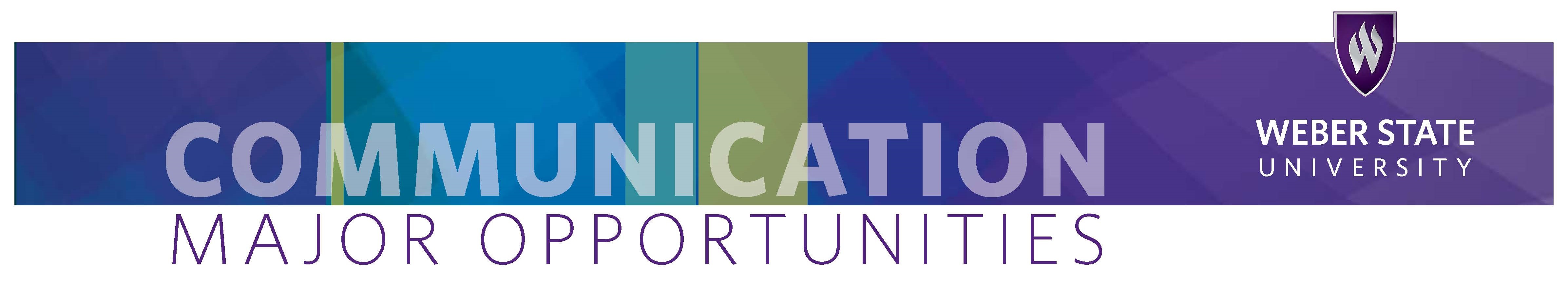 Page 2 of 2NotesThis advising sheet is not a contract but is designed to help students track academic progress in the major. General Education classes in Communication with the WSU prefix can also be counted as Communication electives. Contact the college academic advisors at cahadvisor@weber.edu if you have any questions. To book an appointment, visit https://www.weber.edu/arts-humanities/advising.html. Their offices are in Elizabeth Hall, Rooms 413A, 413B and 413C.Associate of Science in Workplace Communication & WritingCatalog Year: 2021 – 2022                                                                                                                                                      Page 1 of 2Associate of Science in Workplace Communication & WritingCatalog Year: 2021 – 2022                                                                                                                                                      Page 1 of 2Associate of Science in Workplace Communication & WritingCatalog Year: 2021 – 2022                                                                                                                                                      Page 1 of 2Associate of Science in Workplace Communication & WritingCatalog Year: 2021 – 2022                                                                                                                                                      Page 1 of 2General Studies Requirements (37 credits)CreditsSemesterGradeNote: Do not duplicate departments in General Education requirements Note: Do not duplicate departments in General Education requirements Note: Do not duplicate departments in General Education requirements Note: Do not duplicate departments in General Education requirements ENGL 1010 EN1 College Reading and Introductory Writing3ENGL 2010 EN2 Intermediate College Writing3MATH 1030 QL Contemporary Mathematics3Social Science SS/DV3Social Science SS3Creative Arts CA3Humanities HU COMM 1020 HU Public Speaking OR COMM 2110 HU CEL Interpersonal and Small Group Communication3Humanities HU or Creative Arts CAENGL 2200 HU/DV Introduction to Literature OR 
ENGL 2220 HU/DV Introduction to Fiction OR 
ENGL 2230 HU/DV Introduction to Drama OR 
ENGL 2240 HU/DV Introduction to Poetry OR
ENGL 2250 CA/CW Creative Writing OR 
ENGL 2260 CA/CW Introduction to Writing Short Fiction OR
ENGL 2270 CA/CW Introduction to Writing Poetry OR 
ENGL 2510 HU/DV Masterpieces of Literature OR 
ENGL 2710 HU/DV Perspectives on Women's Literature OR 
ENGL 2750 HU Topics and Ideas in the Humanities3American Institutions AI3Life Science LS/BS3Physical Science PS/BS3Life Science LS OR Physical Science PS3LIBS 1704 Information Navigator1Writing (6 credits)Writing (6 credits)Writing (6 credits)Writing (6 credits)COMM 1130 Media Writing OR 
COMM 1140 Writing for Workplace Comm OR 
WSU 2350 QL/HU Perspectives in Quantitative Literacy and Humanities 3ENGL 2100 Technical Writing OR 
ENGL 2120 Introduction to Writing and Document Design3New Technology and Digital Media (Pick 3 credits)New Technology and Digital Media (Pick 3 credits)New Technology and Digital Media (Pick 3 credits)New Technology and Digital Media (Pick 3 credits)COMM 2010 HU Mass Media and Society3COMM 2250 HU Essentials of Digital Media3ENGL 2130 Media and Technology in Texts3Working in Organizations (6 credits)Working in Organizations (6 credits)Working in Organizations (6 credits)Working in Organizations (6 credits)COMM 2550 Communication in Professional Settings3ENGL 2150 Gender and Culture in Workplace Writing3Workplace Skills (6 credits)Workplace Skills (6 credits)Workplace Skills (6 credits)Workplace Skills (6 credits)COMM HU 1020 Public Speaking OR 
COMM 2110 HU CEL Interpersonal and Small Group Communication Whichever not counted toward General Studies requirement3COMM 1270 Analysis of Argument3COMM 1500 Intro to Mass Communication OR COMM 2010 HU Mass Media and Society 3COMM 1560 Audio Production and Performance3COMM 2200 Multi-camera Production and Performance3ENGL 2140 Introduction to Professional and Technical Editing3ENGL 2160 Introduction to Web-based Technical Writing3Professionalizing Experience (Pick 3 credits)Professionalizing Experience (Pick 3 credits)Professionalizing Experience (Pick 3 credits)Professionalizing Experience (Pick 3 credits)COMM 2730 Digital Radio Production and Broadcast1-3COMM 2890 Cooperative Work Experience with The Signpost1-3COMM 2999 Capstone for Workplace Communication and Writing	3ENGL 2890 Cooperative Work Experience with English1-3ENGL 2999 Capstone for Workplace Communication and Writing3